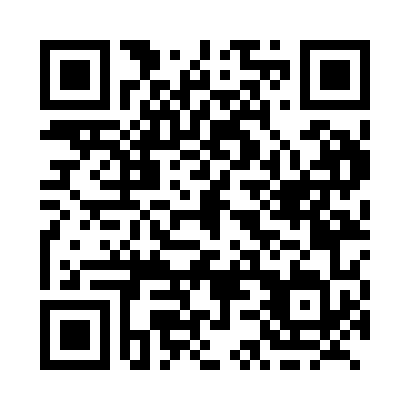 Prayer times for Buchans, Newfoundland and Labrador, CanadaMon 1 Jul 2024 - Wed 31 Jul 2024High Latitude Method: Angle Based RulePrayer Calculation Method: Islamic Society of North AmericaAsar Calculation Method: HanafiPrayer times provided by https://www.salahtimes.comDateDayFajrSunriseDhuhrAsrMaghribIsha1Mon3:205:191:216:519:2411:232Tue3:205:191:226:519:2411:233Wed3:215:201:226:519:2311:234Thu3:215:211:226:519:2311:225Fri3:225:211:226:519:2311:226Sat3:225:221:226:519:2211:227Sun3:235:231:226:519:2111:228Mon3:235:241:236:509:2111:229Tue3:245:251:236:509:2011:2110Wed3:245:261:236:509:2011:2111Thu3:255:271:236:499:1911:2112Fri3:255:281:236:499:1811:2113Sat3:265:291:236:499:1711:2014Sun3:265:301:236:489:1711:2015Mon3:275:311:236:489:1611:1916Tue3:285:321:246:479:1511:1917Wed3:285:331:246:479:1411:1918Thu3:295:341:246:469:1311:1819Fri3:305:351:246:469:1211:1720Sat3:325:361:246:459:1111:1521Sun3:345:381:246:459:1011:1322Mon3:365:391:246:449:0811:1023Tue3:385:401:246:439:0711:0824Wed3:415:411:246:439:0611:0625Thu3:435:431:246:429:0511:0426Fri3:455:441:246:419:0311:0227Sat3:475:451:246:409:0210:5928Sun3:495:461:246:409:0110:5729Mon3:525:481:246:398:5910:5530Tue3:545:491:246:388:5810:5331Wed3:565:501:246:378:5710:50